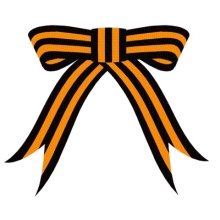 Посещение воинской части      10 февраля 2016 года ученики 7 «Г» класса посетили войсковую часть № 01256 в рамках Дня открытых дверей, где ознакомились с армейским бытом  и ощутили специфику современной военной службы.          Военнослужащие познакомили ребят со своей повседневной жизнью, бытом и не всегда лёгкой учёбой и службой. Ребята заглянули в учебный класс, оружейную комнату. Разделившись на команды, прошли полосу препятствий. Особой радостью  для мальчишек и девчонок явилась возможность примерить настоящий бронежилет, каску, подержать в руках оружие.        Мальчишки 7 класса покидали воинскую часть с чувством гордости за то, что и в их руках через несколько лет будет находиться ответственность за безопасность России. Они поблагодарили командование части за интересную экскурсию.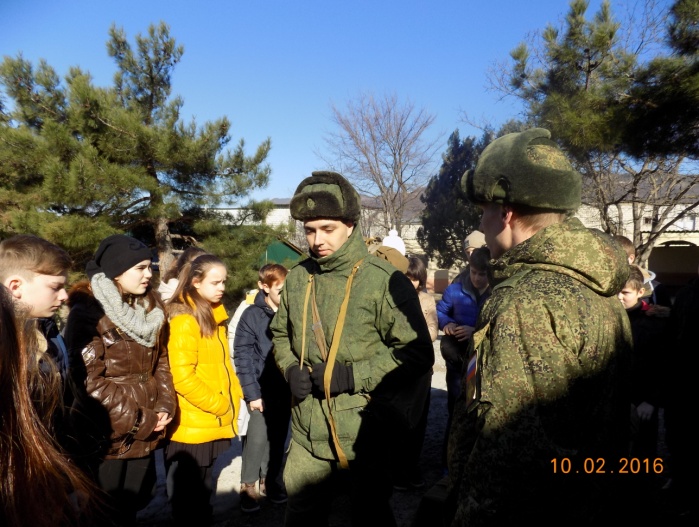 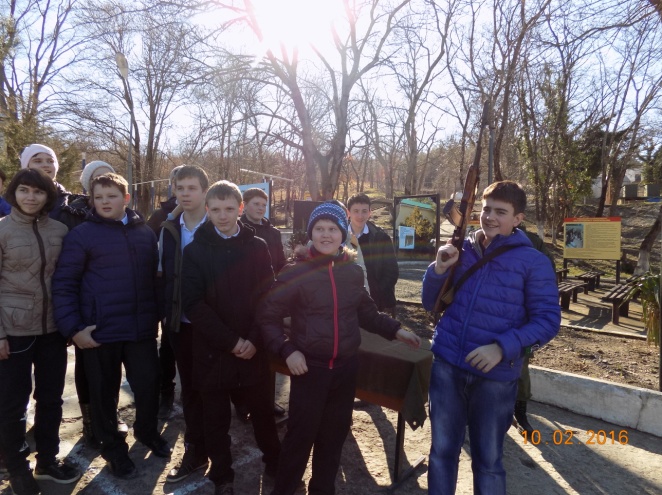 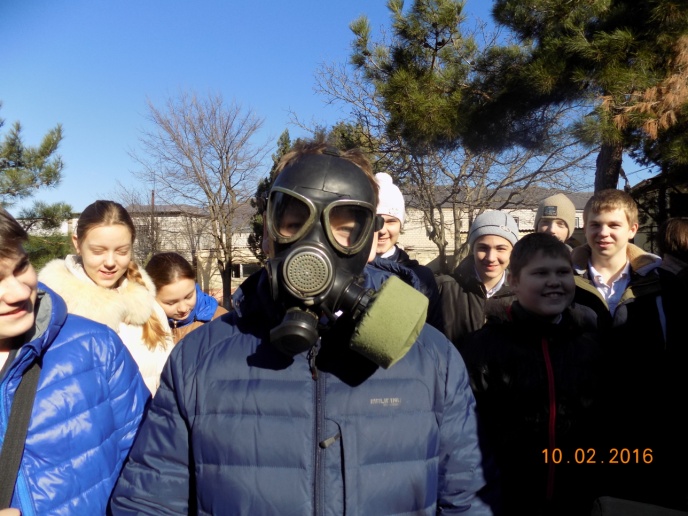                                                                                                   Иванова Г.П.,педагог-организатор